Programma/Programme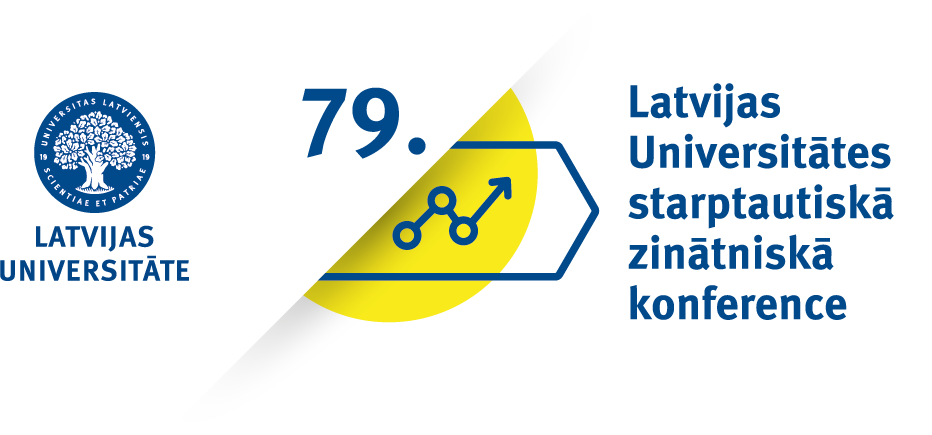 Uzņējdarbības un vadības dažādi aspekti (BVEF)
Different Aspects of Entrepreneurship and Management (FBME)Piektdien, 2021. gada 19. februārī plkst. 9.30, tiešsaistē 10.00 – 14.00Friday, 19 February 2021, 9.30 AM, online 10.00-14.009.30–10.00Coffee, discussionsCoffee, discussionsVadītāji/Chairs: Biruta Sloka un/and Aija ŽīgureVadītāji/Chairs: Biruta Sloka un/and Aija ŽīgureVadītāji/Chairs: Biruta Sloka un/and Aija Žīgure10.00–10.10Biruta Sloka (FBME, UL) un/and Aija Žīgure(CSB, Republic of Latvia)Atklāšana, darbs konferencē – ziņojums līdz 5 minūtēm un jautājumi, diskusijas 5 minūtesOpening, main information – presentation till 5 minutes, discussion 5 minutes10.10–10.25Aija Žīgure(CSB, Republic of Latvia)New experience and Challenges in Population Census in Latvia in 2021Tautas skaitīšanas Latvijā 2021.gadā jaunā pieredze un izaicinājumi10.25–10.35Dmitrijs DikanskisNataļja TočelovslaGraduate School of Law, LatviaBlockchain-Based Funding in the EU: Analysis of the Legislative Aspects10.35–10.45Ilze BranteOgres tehnikums/Latvijas UniversitāteDarba vidē balstītās izglītības jaunākie risinājumi un izaicinājumi Recent findings and challenges in work-based learning10.45—10.55Ilze BranteOgres tehnikums/Latvijas UniversitāteProfesionālās izglītības ieguldījums uzņēmējdarbības inovācijā un konkurētspējā10.55—11.05Ligita Šimanskienė, Jurgita PaužuolienėKlaipeda UniversityIMPACT OF THE PANDEMIC ON THE RESPONSIBLE CONSUMPTION HABITS OF THE LITHUANIAN POPULATION11.05—11.15Viljaras Reigas, Ligita ŠimanskienėKlaipeda UniversityTHE ATTITUDE OF MEDICAL STAFF TO THE QUALITY MANAGEMENT SYSTEM IN A SPECIALIZED HOSPITAL11.15—11.25Ieva AizsilaLatvijas UniversitāteVadības iesaiste sagatavojot Gada pārskatu par 2020. gadu - Pandēmijas Gada pārskats11.25—11.35Levs FainglozsRISEBA University of Applied SciencesQuantitative Assessment of Criteria Applied by Business Angels to Start-up Founders11.35—11.45Juris UzulānsBanku augstskolaProjekta risku reģistra izstrādes procesa analīze / Analysis of the project risk register development process11.45—11.55Ina SvilāneRīgas Stradiņa UniversitāteCOVID -19 radītās ekonomiskās krīzes ietekme uz MVU pasaulē un Latvijā11.55—12.05Žanete TauriņaBiznesa, mākslas un tehnoloģiju augstskola „RISEBA"Pārmaiņu un krīzes vadība organizācijā12.05—12.15Inese Ratanova, Inesa VorončukaLatvijas UniversitāteInovāciju ekosistēmas un mazo un vidējo uzņēmumu inovatīvās attīstības aspekti Latvijā, ES inovācijas indeksa kontekstā12.15—12.25Ilona BeizītereLatvijas Republikas Saeima/ Saeima of the Republic of LatviaFinancial Support for Micro-Enterprises in the COVID-19 Period12.25—12.35Natalja Jarohnovica, Juris Roberts KalninsVentspils University of Applied SciencesVALUES OF MODERN SME. ADAPTING NEW STRATEGIC MODEL.12.35—12.45Rita VanagaLatvijas UniversitāteLatvijas un Eiropas finanšu tirgus regulatoru finansēšanas modeļi12.45—12.55Kristīne Šironova, Antra LīneLatvijas UniversitāteStratēģiskās vadīšanas pilnveides iespējas izglītības iestādēs: 777. vispārējās izglītības iestādes piemērs12.55—13.05UMER QADIR SOFIUniversity of LatviaImpact of in store attraction and display in impulse purchase behaviour13.05—13.15UMER QADIR SOFIUniversity of LatviaThe role of social influencers in impulse purchase  and influence on Entrepreneurs13.15—13.25Juris Dzelme, Ginta Tora, Biruta Sloka, Ilze BuliginaLatvijas UniversitāteSolidaritātes un beznosacījuma pamatienākuma izmantošanas iespējas nabadzības un sabiedrības noslāņošanās problēmu mazināšanai / Opportunities for solidarity and unconditional basic income reducing poverty and social exclusion13.25—13.35Biruta Sloka, Ilze Buligina, Ilze Brante, Ginta Tora, Juris Dzelme, Kristīne Casno, Evija Rūsīte, Kate Lase, Inga JēkabsoneLatvijas UniversitāteUniversity of LatviaPētniecības uzdevumi par politisko lēmumu ietekmi uz jauniešu nodarbinātības un pašnodarbinātības veicināšanu ar PIA sistēmas palīdzību jauniešu sociālās iekļaušanas palielināšanai Challenges for research of policy interventions to promote employability and self-employability of young people through VET systems as a measure for increased social inclusion13.35—14.00Noslēgums, diskusijas, katram dalībniekam sava kafijas krūze un ūdens glāzeConclusions, discussions, individual cup of coffee and glass of water for each conference participantNoslēgums, diskusijas, katram dalībniekam sava kafijas krūze un ūdens glāzeConclusions, discussions, individual cup of coffee and glass of water for each conference participant